*inserir ou excluir linhas conforme necessidade*inserir ou excluir linhas conforme necessidade*inserir linhas para mais atividades conforme necessidade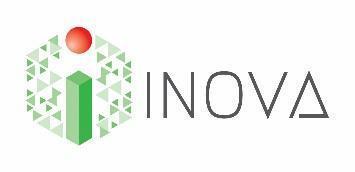 PROPOSTA DE PROJETO – ANEXO IEDITALPROPOSTA DE PROJETO – ANEXO IEDITALPROPOSTA DE PROJETO – ANEXO IEDITALPROPOSTA DE PROJETO – ANEXO IEDITAL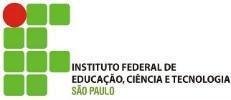 PARTE I – ENCAMINHAMENTOPROCESSO SUAP: (....................)PARTE I – ENCAMINHAMENTOPROCESSO SUAP: (....................)PARTE I – ENCAMINHAMENTOPROCESSO SUAP: (....................)PARTE I – ENCAMINHAMENTOPROCESSO SUAP: (....................)PARTE I – ENCAMINHAMENTOPROCESSO SUAP: (....................)PARTE I – ENCAMINHAMENTOPROCESSO SUAP: (....................)PARTE I – ENCAMINHAMENTOPROCESSO SUAP: (....................)PARTE I – ENCAMINHAMENTOPROCESSO SUAP: (....................)PARTE I – ENCAMINHAMENTOPROCESSO SUAP: (....................)1. TÍTULO DO PROPOSTA1. TÍTULO DO PROPOSTA1. TÍTULO DO PROPOSTA1. TÍTULO DO PROPOSTA1. TÍTULO DO PROPOSTA1. TÍTULO DO PROPOSTA1. TÍTULO DO PROPOSTA1. TÍTULO DO PROPOSTA1. TÍTULO DO PROPOSTA2. CÂMPUS PROPONENTES2. CÂMPUS PROPONENTES2. CÂMPUS PROPONENTES2. CÂMPUS PROPONENTES2. CÂMPUS PROPONENTES2. CÂMPUS PROPONENTES2. CÂMPUS PROPONENTES2. CÂMPUS PROPONENTES2. CÂMPUS PROPONENTESCÂMPUS:CÂMPUS:CÂMPUS:DIRETOR-GERAL:DIRETOR-GERAL:DIRETOR-GERAL:DIRETOR-GERAL:DIRETOR-GERAL:DIRETOR-GERAL:CÂMPUS:CÂMPUS:CÂMPUS:DIRETOR-GERAL:DIRETOR-GERAL:DIRETOR-GERAL:DIRETOR-GERAL:DIRETOR-GERAL:DIRETOR-GERAL:CÂMPUS:CÂMPUS:CÂMPUS:DIRETOR-GERAL:DIRETOR-GERAL:DIRETOR-GERAL:DIRETOR-GERAL:DIRETOR-GERAL:DIRETOR-GERAL:3. COORDENADORES3. COORDENADORES3. COORDENADORES3. COORDENADORES3. COORDENADORES3. COORDENADORES3. COORDENADORES3. COORDENADORES3. COORDENADORESGeral:Campus:Campus:Campus:Campus:Campus:Campus:Lattes:Lattes:Local:Campus:Campus:Campus:Campus:Campus:Campus:Lattes:Lattes:Local:Campus:Campus:Campus:Campus:Campus:Campus:Lattes:Lattes:4. CONCORDÂNCIA DO COORDENADOR DO PROJETO 4. CONCORDÂNCIA DO COORDENADOR DO PROJETO 4. CONCORDÂNCIA DO COORDENADOR DO PROJETO 4. CONCORDÂNCIA DO COORDENADOR DO PROJETO 4. CONCORDÂNCIA DO COORDENADOR DO PROJETO 4. CONCORDÂNCIA DO COORDENADOR DO PROJETO 4. CONCORDÂNCIA DO COORDENADOR DO PROJETO 4. CONCORDÂNCIA DO COORDENADOR DO PROJETO 4. CONCORDÂNCIA DO COORDENADOR DO PROJETO Declaro concordância com a participação no referido Edital promovido pela INOVA IFSP, e inclusive, que o projeto poderá ser iniciado logo após a formalização do instrumento jurídico.                     Local e DataDeclaro concordância com a participação no referido Edital promovido pela INOVA IFSP, e inclusive, que o projeto poderá ser iniciado logo após a formalização do instrumento jurídico.                     Local e DataDeclaro concordância com a participação no referido Edital promovido pela INOVA IFSP, e inclusive, que o projeto poderá ser iniciado logo após a formalização do instrumento jurídico.                     Local e DataDeclaro concordância com a participação no referido Edital promovido pela INOVA IFSP, e inclusive, que o projeto poderá ser iniciado logo após a formalização do instrumento jurídico.                     Local e DataDeclaro concordância com a participação no referido Edital promovido pela INOVA IFSP, e inclusive, que o projeto poderá ser iniciado logo após a formalização do instrumento jurídico.                     Local e DataDeclaro concordância com a participação no referido Edital promovido pela INOVA IFSP, e inclusive, que o projeto poderá ser iniciado logo após a formalização do instrumento jurídico.                     Local e DataDeclaro concordância com a participação no referido Edital promovido pela INOVA IFSP, e inclusive, que o projeto poderá ser iniciado logo após a formalização do instrumento jurídico.                     Local e DataDeclaro concordância com a participação no referido Edital promovido pela INOVA IFSP, e inclusive, que o projeto poderá ser iniciado logo após a formalização do instrumento jurídico.                     Local e DataDeclaro concordância com a participação no referido Edital promovido pela INOVA IFSP, e inclusive, que o projeto poderá ser iniciado logo após a formalização do instrumento jurídico.                     Local e DataAssinatura do Coordenador - Geral do Projeto________________________________________________________Assinatura do Coordenador Local Campus XXXX________________________________________________________Assinatura do Coordenador Local Campus XXXXAssinatura do Coordenador - Geral do Projeto________________________________________________________Assinatura do Coordenador Local Campus XXXX________________________________________________________Assinatura do Coordenador Local Campus XXXXAssinatura do Coordenador - Geral do Projeto________________________________________________________Assinatura do Coordenador Local Campus XXXX________________________________________________________Assinatura do Coordenador Local Campus XXXXAssinatura do Coordenador - Geral do Projeto________________________________________________________Assinatura do Coordenador Local Campus XXXX________________________________________________________Assinatura do Coordenador Local Campus XXXX5. CIÊNCIA DOS DIRETORES  GERAIS DOS CÂMPUS5. CIÊNCIA DOS DIRETORES  GERAIS DOS CÂMPUS5. CIÊNCIA DOS DIRETORES  GERAIS DOS CÂMPUS5. CIÊNCIA DOS DIRETORES  GERAIS DOS CÂMPUS5. CIÊNCIA DOS DIRETORES  GERAIS DOS CÂMPUS5. CIÊNCIA DOS DIRETORES  GERAIS DOS CÂMPUS5. CIÊNCIA DOS DIRETORES  GERAIS DOS CÂMPUS5. CIÊNCIA DOS DIRETORES  GERAIS DOS CÂMPUS5. CIÊNCIA DOS DIRETORES  GERAIS DOS CÂMPUSDeclaramos ter ciência da participação dos servidores no referido Edital promovido pela INOVA IFSP.Declaramos ter ciência da participação dos servidores no referido Edital promovido pela INOVA IFSP.Declaramos ter ciência da participação dos servidores no referido Edital promovido pela INOVA IFSP.Declaramos ter ciência da participação dos servidores no referido Edital promovido pela INOVA IFSP.Declaramos ter ciência da participação dos servidores no referido Edital promovido pela INOVA IFSP.Declaramos ter ciência da participação dos servidores no referido Edital promovido pela INOVA IFSP.Declaramos ter ciência da participação dos servidores no referido Edital promovido pela INOVA IFSP.Declaramos ter ciência da participação dos servidores no referido Edital promovido pela INOVA IFSP.Declaramos ter ciência da participação dos servidores no referido Edital promovido pela INOVA IFSP.Local e DataLocal e DataLocal e DataLocal e Data________________________________________________________Assinatura do Diretor-Geral do Campus________________________________________________________Assinatura do Diretor- Geral do Campus________________________________________________________Assinatura do Diretor- Geral do Campus________________________________________________________Assinatura do Diretor-Geral do Campus________________________________________________________Assinatura do Diretor- Geral do Campus________________________________________________________Assinatura do Diretor- Geral do Campus________________________________________________________Assinatura do Diretor-Geral do Campus________________________________________________________Assinatura do Diretor- Geral do Campus________________________________________________________Assinatura do Diretor- Geral do Campus________________________________________________________Assinatura do Diretor-Geral do Campus________________________________________________________Assinatura do Diretor- Geral do Campus________________________________________________________Assinatura do Diretor- Geral do CampusPROPOSTA DE PROJETO – ANEXO IPARTE II – APRESENTAÇÃO DA PROPOSTAPARTE II – APRESENTAÇÃO DA PROPOSTAPARTE II – APRESENTAÇÃO DA PROPOSTA1. Equipe do proposta1. Equipe do proposta1. Equipe do propostaNomeVínculo institucional/FunçãoCampus2. Resumo da proposta (até 500 caracteres)Descreva resumidamente a proposta3.  Identificação dos laboratóriosIdentificar o laboratório, campus, suas principais rotinas e quantidade de servidores alocados para o projeto.3.  Identificação dos laboratóriosIdentificar o laboratório, campus, suas principais rotinas e quantidade de servidores alocados para o projeto.Laboratório 1:Laboratório 1:Número de servidores envolvidos:Campus 1:Breve histórico do laboratório, infra-estrutura atual, suas principais rotinas e atividades, contribuição para a proposta.Breve histórico do laboratório, infra-estrutura atual, suas principais rotinas e atividades, contribuição para a proposta.Laboratório 2:Laboratório 2:Número de servidores envolvidos:Campus 2:Breve histórico do laboratório, infra-estrutura atual, suas principais rotinas e atividades, contribuição para a proposta.Breve histórico do laboratório, infra-estrutura atual, suas principais rotinas e atividades, contribuição para a proposta.Laboratório 2:Laboratório 2:Número de servidores envolvidos:Campus 2:Breve histórico do laboratório, infra-estrutura atual, suas principais rotinas e atividades, contribuição para a proposta.Breve histórico do laboratório, infra-estrutura atual, suas principais rotinas e atividades, contribuição para a proposta.4.  Caracterização das demandas a serem atendidas pela propostaCaracterização do mercado atual que utilizará a tecnologia, descrição da área da aplicação, aspectos inovativos e aplicabilidade do processo/produto/serviço para atendimento das demandas5. Recursos financeiros da proposta(utilizar tabelas abaixo para descrição detalhada de custeio e capital que serão utilizadas no Cartão Pesquisador)5. Recursos financeiros da proposta(utilizar tabelas abaixo para descrição detalhada de custeio e capital que serão utilizadas no Cartão Pesquisador)Tipo de despesaValor total (R$)Despesas - capitalDespesas - custeioTotal proposta5.1. Itens de capital5.1. Itens de capital5.1. Itens de capital5.1. Itens de capitalItemQuantidadeJustificativaPreço estimado total (em R$)Multímetro1Usado para medição de tensão contínua ou alternada das baterias dos robôs70,00*inserir ou excluir linhas conforme necessidade*inserir ou excluir linhas conforme necessidadeValor Total Capital5.2. Itens de Custeio5.2. Itens de Custeio5.2. Itens de Custeio5.2. Itens de CusteioItemQuantidadeJustificativaPreço estimado total (em R$)Chave de fenda para teste de corrente1Utilizado para verificar tensão elétrica em partes do equipamento7,00*inserir ou excluir linhas conforme necessidade*inserir ou excluir linhas conforme necessidadeValor Total CusteioPROPOSTA DE PROJETO – ANEXO IPARTE III – PLANO DE TRABALHOPARTE III – PLANO DE TRABALHOPARTE III – PLANO DE TRABALHO1. MetasDescrever as metas do projeto em ordem de importância, sendo que deverá ter no mínimo 5 e no máximo 9. Quais indicadores serão usados para mensurar se a meta foi alcançada ou não? AçãoPrazoIndicador Natureza2. Descrição das atividades a serem realizadasAtividade 01:Resultados esperados:Descrição3. Cronograma físico - financeiroDescrever a previsão de aquisição por mês, caso queira, use uma planilha no Excel ou Google Sheets para auxiliar(lembre-se, é necessário executar as aquisições até dezembro de 2022).4. Relacionamento do projeto com os ODS.ODS é a sigla para os Objetivos de Desenvolvimento Sustentável que fazem parte da chamada “Agenda 2030”. Trata-se de um pacto global assinado durante a Cúpula das Nações Unidas em 2015 pelos 193 países membros. A agenda é composta por 17 objetivos ambiciosos e interconectados, desdobrados em 169 metas, com foco em superar os principais desafios de desenvolvimento enfrentados por pessoas no Brasil e no mundo, promovendo o crescimento sustentável global até 2030. Assinale o ODS que se relaciona com o projeto.( ) 1 – Erradicação da pobreza: acabar com a pobreza em todas as suas formas, em todos os lugares.( ) 2 – Fome zero e agricultura sustentável: acabar com a fome, alcançar a segurança alimentar e melhoria da nutrição e promover a agricultura sustentável.( ) 3 – Saúde e bem-estar: assegurar uma vida saudável e promover o bem-estar para todos, em todas as idades.( ) 4 – Educação de qualidade: assegurar a educação inclusiva, equitativa e de qualidade, e promover oportunidades de aprendizagem ao longo da vida para todos.( ) 5 – Igualdade de gênero: alcançar a igualdade de gênero e empoderar todas as mulheres e meninas.( ) 6 – Água potável e saneamento: garantir disponibilidade e manejo sustentável da água e saneamento para todos.( ) 7 – Energia limpa e acessível: garantir acesso à energia barata, confiável, sustentável e renovável para todos.( ) 8 – Trabalho decente e crescimento econômico: promover o crescimento econômico sustentado, inclusivo e sustentável, emprego pleno e produtivo, e trabalho decente para todos.( ) 9 – Indústria, inovação e infraestrutura: construir infraestrutura resiliente, promover a industrialização inclusiva e sustentável, e fomentar a inovação.( ) 10 – Redução das desigualdades: reduzir as desigualdades dentro dos países e entre eles.( ) 11 – Cidades e comunidades sustentáveis: tornar as cidades e os assentamentos humanos inclusivos, seguros, resilientes e sustentáveis.( ) 12 – Consumo e produção responsáveis: assegurar padrões de produção e de consumo sustentáveis.( ) 13 – Ação contra a mudança global do clima: tomar medidas urgentes para combater a mudança climática e seus impactos.( ) 14 – Vida na água: conservação e uso sustentável dos oceanos, dos mares e dos recursos marinhos para o desenvolvimento sustentável.( ) 15 – Vida terrestre: proteger, recuperar e promover o uso sustentável dos ecossistemas terrestres, gerir de forma sustentável as florestas, combater a desertificação, deter e reverter a degradação da Terra e deter a perda da biodiversidade.( ) 16 – Paz, justiça e instituições eficazes: promover sociedades pacíficas e inclusivas para o desenvolvimento sustentável, proporcionar o acesso à justiça para todos e construir instituições eficazes, responsáveis e inclusivas em todos os níveis.( ) 17 – Parcerias e meios de implementação: fortalecer os meios de implementação e revitalizar a parceria global para o desenvolvimento sustentável.